Приложение 1к реестру мест накопления ТКОСхема расположения контейнерных площадок для сбора твердых коммунальных отходов с. Туношна, ул. Набережная у д.2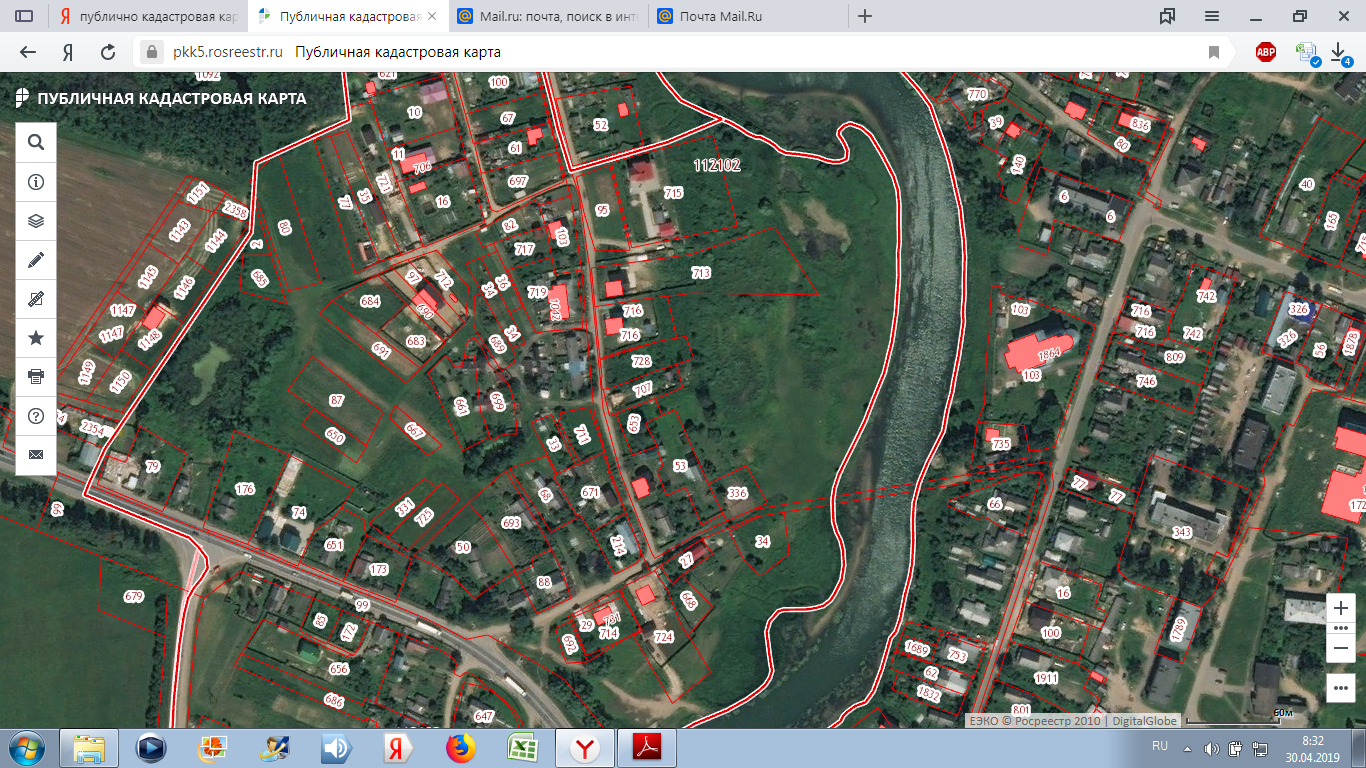        - место расположения контейнерной площадки;                                        -  направление подъезда к контейнерной площадке.